Testerede çatlak veya kırık diş vb. hasarların olup olmadığını kontrol ediniz, Keseceğiniz parçaya göre dayama ayarını yapınız, Gözlüksüz çalışmayınız, Eldivensiz çalışmayınız, Testere çalışırken ölçü almayınız, Testere çalışırken testerenin ayarları ile oynamayınız, Testere ile kesme yaparken üçgen pozisyonunda (2. kademede) olmasına dikkat ediniz. Yıldız pozisyonda (1. kademede) iken kesme yapmayınız, Kesme yaparken makine etrafında tutuşabilecek üstübü, kağıt vb. malzeme olmamasına dikkat ediniz. Testerede dolu malzemeleri kesmeyiniz, Kesilen parçaların kesim yerlerini çıplak elle tutmayınız, Testere bıçağını durdurmak için ahşap takozlar kullanmayınız,İşiniz bittiğinde testereyi kapatınız, Testere üzerinde parça bırakmayınız. 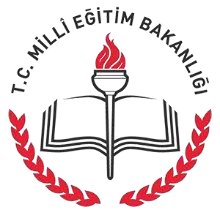 SAMSUN İL MİLLİ EĞİTİM MÜDÜRLÜĞÜ…………………………….. MüdürlüğüDoküman No	: TL-15Yayın No	: 01Yayın Tarihi  	: … / … / 201..Revizyon Tarihi	: … / … / 201..Revizyon Sayısı	: 00..Sayfa No	: 1/1Daire Testere Kullanma TalimatıDoküman No	: TL-15Yayın No	: 01Yayın Tarihi  	: … / … / 201..Revizyon Tarihi	: … / … / 201..Revizyon Sayısı	: 00..Sayfa No	: 1/1